Уважаемый работодатель!Государственное казенное учреждение Амурской области Центр занятости населения города Свободного сообщает, что с 2016 года Федеральное агенство по делам молодежи ввело в эксплуатацию автоматизированную информационную систему «Молодежь России» (далее – Система) (myrosmol.ru), которая представляет собой единую онлайн-платформу, способствующую взаимодействию молодежи с федеральными органами исполнительной власти, органами исполнительной власти субъектов Российской Федерации, общественными объединениями и иными организациями. В целях кадрового обеспечения, повышения экономической эффективности регионов и реализации потенциала молодежи в интересах стабильного демократического развития страны в автоматизированной системе «Молодежь России»  появился блок «Вакансии».Предлагаем Вам пройти регистрацию в системе, после чего у Вас появится возможность размещать актуальные предложения для молодежи о трудоустройстве и прохождении практик и стажировок.Просим Вас, в случае заинтересованности в размещении вакансий в АИС «Молодежь России», в срок до 22.02.2019 года сообщить контактные данные на адрес электронной почты cznsvo@zanamur.ru по форме согласно приложения.Приложение: 1. Инструкция по регистрации работодателей в АИС «Молодежь                           России» на 1 л. в 1 экз.;                       2. Контактные данные на 1 л. в 1 экз.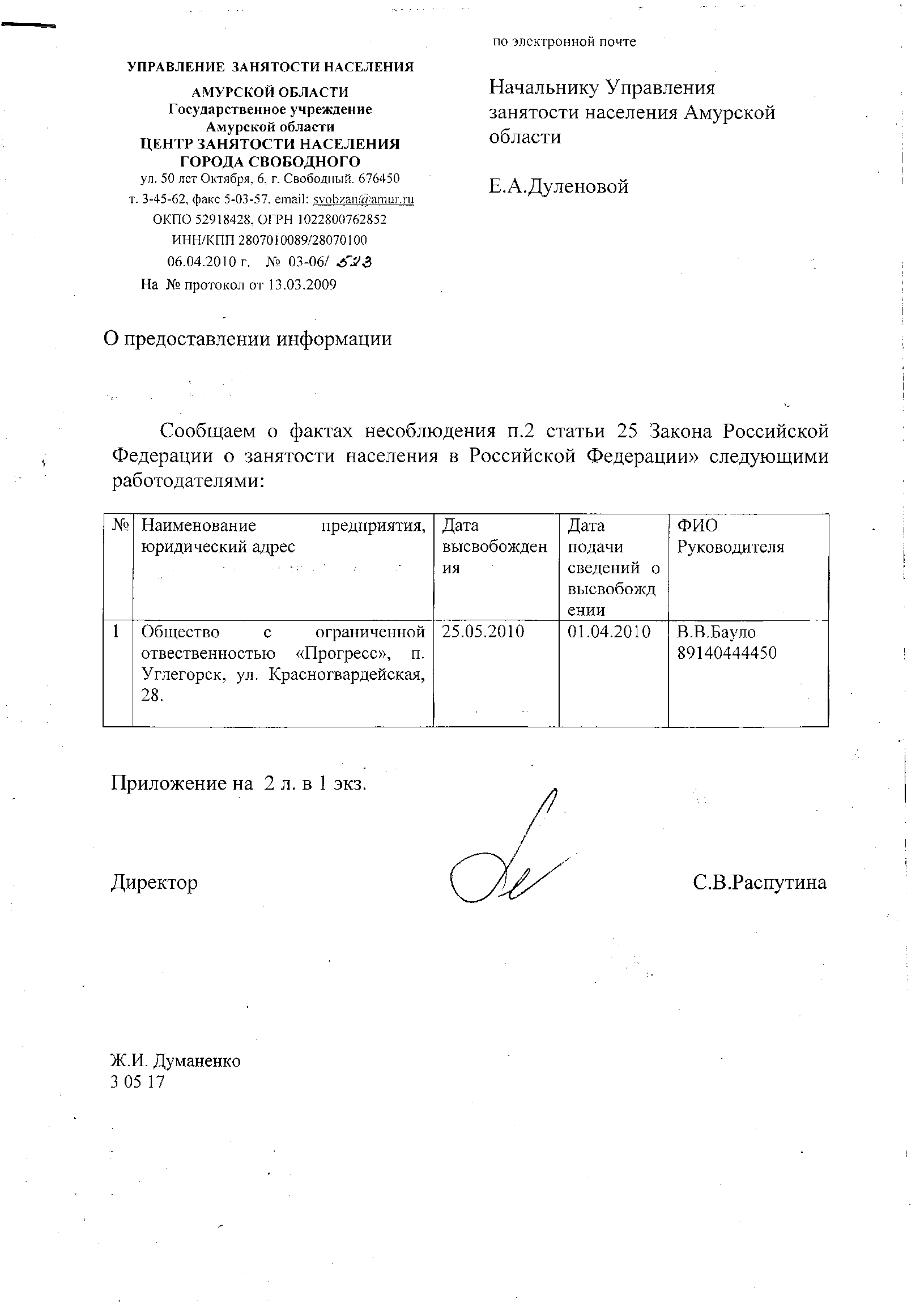 Директор                                                                                           С.В. РаспутинаМ.П.Емешева8(41643) 3 02 46 УПРАВЛЕНИЕ  ЗАНЯТОСТИ НАСЕЛЕНИЯ  АМУРСКОЙ ОБЛАСТИгосударственное казенное учреждение Амурской области ЦЕНТР ЗАНЯТОСТИ НАСЕЛЕНИЯ ГОРОДА СВОБОДНОГО(ГКУ Амурской области ЦЗН городаСвободного)ул. 50 лет Октября, . Свободный, 676450тел., факс 3-45-62, E-mail: cznsvo@zanamur.ruОКПО 52918428, ОГРН 1022800762852ИНН/КПП 2807010089/280701001                       18.02.2019 №  03-22/ 485            На № _________________________по электронной почтеРаботодателямг. Свободного,Свободненского района,ЗАТО  Циолковский(по списку)